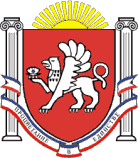 РЕСПУБЛИКА КРЫМНИЖНЕГОРСКИЙ РАЙОННОВОГРИГОРЬЕВСКОЕ СЕЛЬСКОЕ ПОСЕЛЕНИЕАДМИНИСТРАЦИЯ НОВОГРИГОРЬЕВСКОГОСЕЛЬСКОГО ПОСЕЛЕНИЯПОСТАНОВЛЕНИЕОт «22» июля  2016 год                                                             №99с.НовогригорьевкаО выборе способа формированияФонда капитального ремонта.В соответствии с пунктом 7 статьи 170 Жилищного кодекса Российской Федерации и Законом Республики Крымот 26 ноября 2014 года № 48-ЗРК/2014 «О некоторых вопросах в сфере обеспечения проведения капитального ремонта общего имущества в многоквартирных домах, расположенных на территории Республики Крым» для собственников многоквартирных домов, расположенных на территории муниципального образования Новогригорьевское сельское поселение Нижнегорского района Республики Крым, не принявших решения о способе формирования фонда капитального ремонта в течение шести месяцев после официального опубликования утвержденной региональной программы капитального ремонта, т.е. до 1 июня 2016 года Администрация Новогригорьевского сельского поселения постановляет:1.Формирование фонда капитального ремонта в отношении многоквартирных домов (Приложение № 1) осуществлять на счете регионального оператора.2.Размер взноса на капитальный ремонт общего имущества в многоквартирных домах для собственников жилых и нежилых помещений дома (Приложение № 1) принять в размере 6 рублей 16 копеек на один квадратный метр общей площади помещения.3.Контроль за исполнением настоящего постановления возложить на ведущего специалиста  администрации муниципального образования 4.Данное постановление вступает в силу с момента подписания и подлежит размещению на официальном сайте муниципального образования.Глава администрации Новогригорьевского сельского поселения                              Данилин А.М.                     Приложение к постановлениюадминистрации от 22.07.2016 года № 99Перечень многоквартирных домов не принявших решение о выборе способа формирования фонда капитального ремонта№ п/пГородской округ / муниципальный районмикрорайон / населенный пунктулица / переулокДом №корпус / секция1Республика КрымНижнегорский районМуниципальное образование  Новогригорьевское сельское поселениеСело НовогригорьевкаУлицаМичурина69